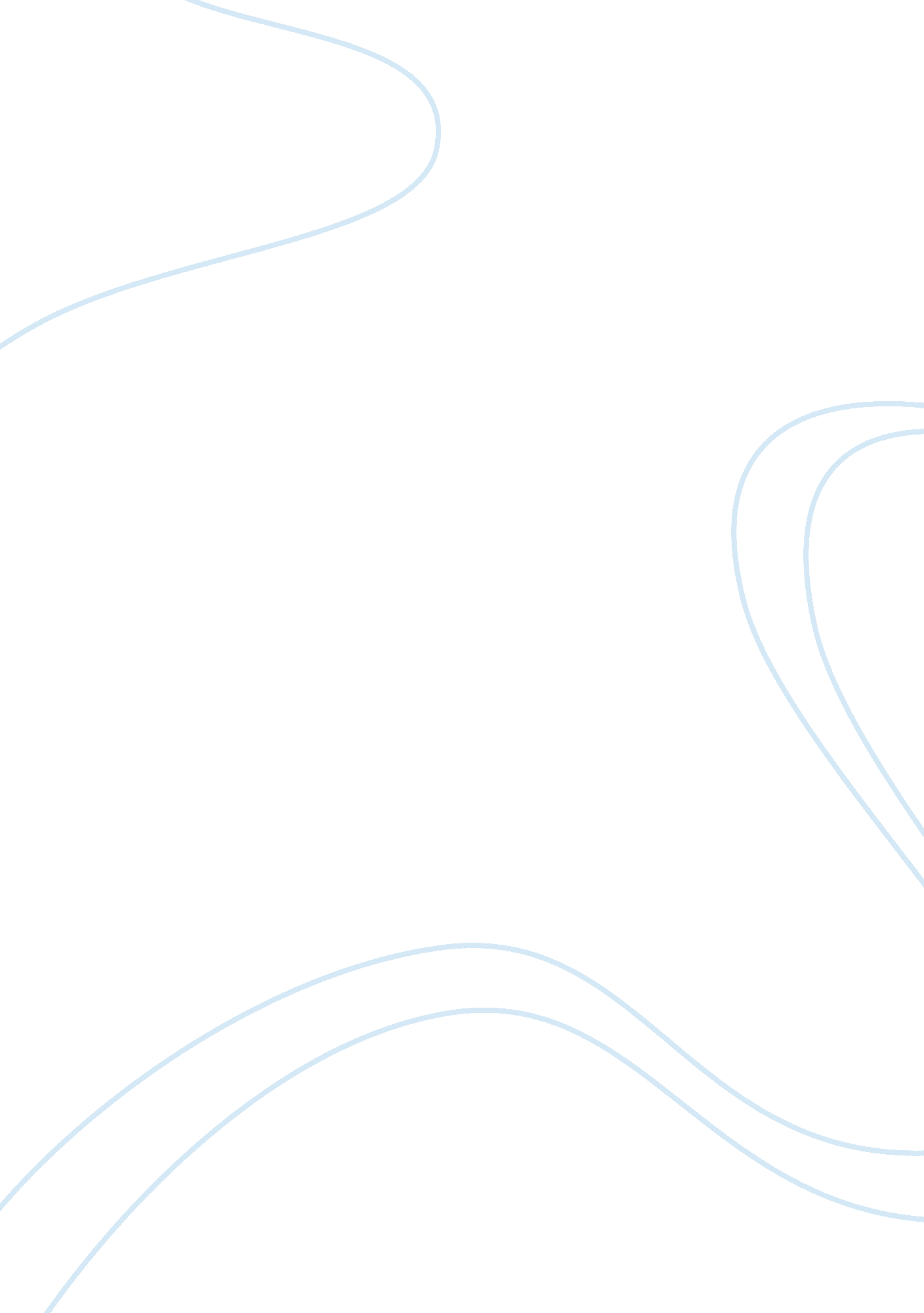 Nursing researchHealth & Medicine, Nursing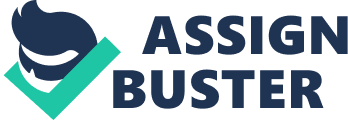 Pain Management in Children There are many challenges that hinder the achievement of quality care in a healthcare facility. One of these problems is the issue of pain management in children, which affects many healthcare facilities in the contemporary society. Importantly, the research focusing on approaches to access, control, and manage pain in children remain scarce. Nonetheless, the available research and various organizations that focus on pain management in children identify the importance of using the nurse as a focal point to implementing a solution that managed pain in children effectively. In this case, researchers identify two fundamental methods of effective management of pain in children as involving families in order to understand the child's cognitive aspects while individualizing the management of pain in children. On the other hand, research identify the importance of a pain nurse visiting the pediatric ward every day and assessing whether nurses used the most appropriate approaches. The plan for implementing this solution will use a two-pronged approach. In the first approach, the solution identifies the most effective pain nurse with the requisite skills required in order to train nurses on the approaches that focused on effective management of pain in children. The pain nurse requires financial and human resources that will enhance the training procedure. Monitoring the proposed solution involves an assessment that my mentor and I should carry out in order to ensure that the solution achieved its objectives. Thereafter, the implementation involves the use of McNiff eight-step model that are sequential. Nonetheless, the feasible nature of the solution makes its implementation crucial. Using peer-reviewed journals, which are qualitative research studies, researchers identify various approaches of assessing, managing, and controlling pain in children. Nonetheless, the qualitative nature of these research studies identify the proposed interventions that are based on an analysis that is exhaustive. In effect, the recommendations of these research studies form the foundation for the proposed solution. An evaluation outcome that measures the efficacy of the solution will involve parents. In this case, the solution will investigate the level at which the objectives of the study have been achieved. In this case, it is crucial to point out that the evaluation outcome is structured in the form of a Likert-type scale in order to assess the solution’s effectiveness. On the other hand, the simple nature of the questionnaire makes the outcome measure feasible. After drafting the questionnaire and the final copy, the data from the parents will be collected on the day of discharging a patient from the hospital. The self-completion questionnaire will later be collected for analysis. For this reason, the evaluation is reliable, sensitive to change, and valid. Finally, the parliamentary model developed by Lombardi, Schermerhorn, and Kramer is an effective approach to decide the future of healthcare programs. This method is crucial since it encompasses eight steps that addressed the future of the solution in a manner that was comprehensive. Consequently, the data provided will be used to make decisions that will affect the future of the solution through various approaches such as extending the project, revising the project, or termination of the solution. Conclusion Quality care involves implementation of solutions that promoted the well-being of patients by observing standards of care and practice. Through research, it is evident that nurses can develop solutions and implement them within their workplace setting in order to provide quality care to patients. Pain management, especially in children, is one of the most challenging element in nursing care since children’s cognition is not at par with an adult’s, which makes the process of assessing pain challenging and consequently affects the management of pain. Based on this challenge, two solutions stand out as the most effective approaches towards pain management in children. In this case, the solution include the use of a pain nurse who will be making rounds in the pediatric ward and identify the approaches that nurses were using to assess, control, and manage pain in children in order to take corrective measures. On the other hand, the child’s family will be important in pain management since it will be possible to structure the approaches to pain management on an individual child based on their needs. However, these solutions require monitoring in order to investigate the achievements of objectives and decide on the required corrective action. In addition, the evaluation process will determine the future of the solution and make a decision about its extension, revision, or termination. Nonetheless, it is important to point out that there are scanty data that address the issue of pain management in children. In effect, it is important for researchers to address this gap and focus on this crucial issue and provide data that was accompanied by scientific evidence. 